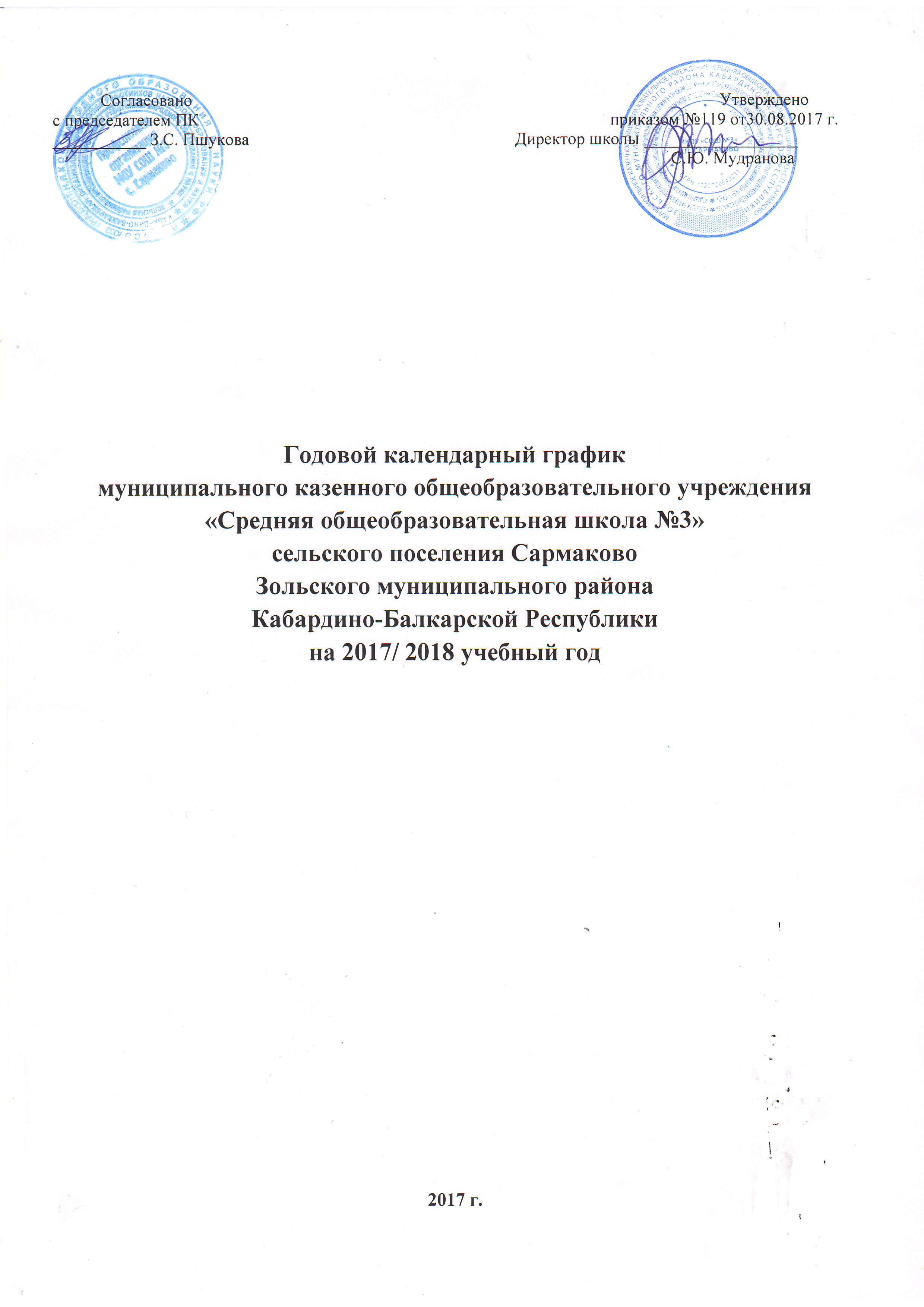 Пояснительная запискак календарному учебному графикуМКОУ «СОШ №3» с.п. Сармаковона 2017-2018 учебный год	Календарный учебный график  является локальным нормативным документом, регламентирующим общие требования к организации образовательного процесса в учебном году в МКОУ «СОШ № 3» с.п. Сармаково  (далее учреждение).	Календарный учебный график разработан в соответствии с:	-Федеральным Законом от 29.12.2012г. №273-ФЗ «Об образовании в Российской Федерации»;	-Законом «О санитарно-эпидемиологическом благополучии населения»  ст.28  Федерального закона от 30.03.1999 N 52-ФЗ (ред. от 13.07.2015, с  изм. и доп., вступ. в силу с 24.07.2015);	-Порядком организации и осуществления образовательной деятельности по основным общеобразовательным программам начального общего, основного общего и среднего общего образования, утвержденным приказом МОН РФ от 30.08.13г. №1015;	-Санитарно-эпидемиологическими правилами «Гигиенические требования к условиям обучения в общеобразовательных учреждениях;	-Постановлением Главного государственного санитарного врача РФ от 29.12.2010г. №189 «Об утверждении СанПин 2.4.2.2821-10» (в ред. Постановлений от 29.06.2011г. №85, от 25.12.2013г. №72);	-Постановлением Главного государственного санитарного врача РФ от 15.05.2013г. №26 «Об утверждении СанПин 2.4.1.3049-13 «Санитарно-эпидемиологические требования к устройству, содержанию и организации режима работы дошкольных образовательных организаций»;           -Постановлением Главного Государственного санитарного врача Российской Федерации от 24.12.2015г. №81 «О внесении изменений №3 в СанПин 2.4.2.2821-10 «Санитарно-эпидемиологические требования к условиям и организации обучения в общеобразовательных учреждениях»;	-Уставом учреждения.Продолжительность учебной недели: 	-пятидневная учебная неделя в 1-х классах;	-шестидневная учебная неделя во 2-11 классах.Сменность: школа работает в одну сменуНачало занятий в 9.00Государственная итоговая аттестация для учащихся 9-х классов: 26.05 -18.06.2017г.; 11-х классов: 26.05 – 18.06.2018г.	Продолжительность уроков:В 1 классе используется  «ступенчатый» режим обучения в первом полугодии: в сентябре-октябре – по 3 урока в день по 35 минут каждый; в ноябре-декабре – по 4 урока по 35 минут каждый. Во втором полугодии (январь-май) – по 4 урока по 40 минут каждый. Динамическая пауза организована в середине учебного дня продолжительностью 40 минут.Продолжительность урока для 2-11 классов  составляет 40 минут.	Режим работы дошкольного уровня на 2017-2018 учебный год:	-дошкольный уровень работает с 7.00 до 19.00 часов 5 дней в неделю.	-выходные: суббота, воскресенье.Продолжительность учебных четвертей, каникул в течение учебного года для 1-х классовПродолжительность учебных четвертей, полугодий, каникул в течение учебного года для 2-8-х, 10-х классовПродолжительность учебных четвертей, полугодий, каникул в течение учебного года для 9, 11-х классовПродолжительность уроков и расписание звонков в 1-11 классах1 класс, 1 смена1 смена, 2-11 классыПодготовка к ОГЭ и ЕГЭ 9-11 классыРасписание внеурочных занятийпо ФГОС НООРасписание внеурочных занятийпо ФГОС ОООПриемные дни администрации ОУЧасы консультации социального педагогаЧасы консультации педагога-психологаКалендарный учебный график дошкольного уровня РЕЖИМ ДНЯ    дошкольного уровня образования МКОУ «СОШ№3» с. п. Сармаково (холодное время года) на 2016-2017 учебный годРЕЖИМ ДНЯ    дошкольного уровня образования МКОУ «СОШ№3» с. п. Сармаково (тёплое время года) на 2016-2017 учебный годРЕЖИМ ДНЯ   1 младшей группы дошкольного уровня образования  МКОУ «СОШ№3» с. п. Сармаково на 2016-2017 учебный годРЕЖИМ ДНЯ   2 младшей группы дошкольного уровня образования  МКОУ «СОШ№3» с. п. Сармаковона 2016-2017 учебный годРЕЖИМ ДНЯ   средней группы дошкольного уровня образования  МКОУ «СОШ№3» с. п. Сармаково на 2016-2017 учебный годРЕЖИМ ДНЯ   старшей группы дошкольного уровня образования  МКОУ «СОШ№3» с. п. Сармаково на 2016-2017 учебный годРЕЖИМ ДНЯ   подготовительной группы «А» дошкольного уровня образования  МКОУ «СОШ№3» с. п. Сармаково  на 2016-2017 учебный годРЕЖИМ ДНЯ   подготовительной группы «Б» дошкольного уровня образования  МКОУ «СОШ№3» с. п. Сармаково на 2016-2017 учебный годЭтап  образовательного процесса1 классы2-4 классы5-8,10 классы9,11 классыНачало1 сентября1 сентября1 сентября1 сентябряПродолжительность учебного года33 недели(с учетом дополнительных каникул)34 недели34 недели34 недели(с учетом подготовки к ГИА)Продолжительность учебной недели5 дней6 дней6 дней6 днейИтоговый контроль I полугодие21-28 декабря 2017г.21-28 декабря 2017г.21-28 декабря 2017г.Итоговый контроль II полугодие18-23 мая 2018 г.18-23 мая 2018г.18-22 мая 2018г.Промежуточная аттестация22-29 мая 2018г.22-29 мая 2018г.Государственная итоговая аттестацияв соответ-ствии с расписаниями  ГИА) Учебные сборы для юношей 10 класса в рамках прохождения программы учебного предмета «Основы безопасности жизнедеятельности»1-5 июня 2018 годаОкончание учебного года31.05.2018г.31.05.2018 г.31.05.2018 г.24.05.2018 г.КаникулыКаникулыКаникулыКаникулыКаникулыОсенние28.10.2017.-06.11.2017г.28.10.2017.-06.11.2017г.28.10.2017.-06.11.2017г.28.10.2017.-06.11.2017г.Зимние30.12.2017г.- 09.01.2018г.30.12.2017г.- 09.01.2018г.30.12.2017г.- 09.01.2018г.30.12.2017г.- 09.01.2018г.Дополнительные19.02.2018г.-25.02.2018г.Весенние23.03.2018г.- 31.03.2018г.23.03.2018г.- 31.03.2018г.23.03.2018г.- 31.03.2018г.23.03.2018г.- 31.03.2018гЛетние01.06.2018г.-31.08.2018г.01.06.2018г.-31.08.2018г01.06.2018г.-31.08.2018гУчебная четвертьУчебная четвертьУчебная четвертьКаникулыКаникулы1 четверть02.09.2017 г. – 27.10.2017г.41 день28.10.2017г.-06.11.2017г.9 дней2 четверть07.11.2017г. – 29.12.2017г.39 дней30.12.2016г.- 09.01.2018г.11 днейДополнительные19.02.2017г.-24.02.2017г.7 дней3 четверть10.01.2018г. – 22.03.2018г.45 дней23.03.2017г.- 31.03.2017г.10 дней4 четверть02.04.2018г. – 31.05.2018г.38 дней01.06.2017г.-31.08.2017г.92Итого163 дней129 дней Учебная четвертьУчебная четвертьУчебная четвертьКаникулыКаникулы1 четверть02.09.2017г. – 27.10.2017г.49 дней28.10.2017г.-06.11.2017г.9 дней2 четверть07.11.2017г. – 29.12.2017г.46 дней30.12.2017г.- 09.01.2018г.11 дней1 полугодие02.09.2017г.-29.12.2017г.95 дней30.12.2017г.- 09.01.2018г.11 дней3 четверть10.01.2018г. – 22.03.2018г.59дней23.03.2018г.- 31.03.2018г.10 дней4 четверть02.04.2018г. – 31.05.2018г.48дней01.06.2018г.-31.08.2018г.92 дня2 полугодие10.01.2018г.-31.05.2018г.107дней01.06.2018г.-31.08.2018г.Итого202 дня122 дняУчебная четвертьУчебная четвертьУчебная четвертьКаникулыКаникулы1 четверть02.09.2017г. – 27.10.2017г.49 дней28.10.2017г.-06.11.2017г.9 дней2 четверть07.11.2017г. – 30.12.2017г.46 дней30.12.2017г.- 09.01.2018г..11 дней1 полугодие02.09.2017г.-30.12.2017г.95 дней30.12.2017г.- 09.01.2018г..11 дней3 четверть10.01.2018г. – 22.03.2018г.59 дней23.03.2018г.- 31.03.2018г.10 дней4 четверть02.04.2018г. – 31.05.2018г.43 дня2 полугодие11.01.2018г.-24.05.2018г.102 дняИтого197 дней30 днейУрокиПродолжительность уроковПродолжительность уроковПеремена1 полугодие2 полугодие19.00 – 9.359.00 – 9.4010 мин.29.45 – 10.209.50 – 10.3010 мин.Динамическая паузаДинамическая пауза40 мин.311.00 – 11.3511.10 – 11.5010 мин.411.45 – 12.2012.00 – 12.40УрокиПродолжительность уроков и расписание звонковПеремена19.00 – 9.4010 мин.29.50 – 10.3020 мин.310.50 – 11.3020 мин.411.50 – 12.3010 мин.512.40 – 13.2010 мин.613.30 – 14.1010 мин.7 14.20 –  15.00№\№Наименование кружкаГрафик работы1Подготовка к ОГЭ и ЕГЭ 9-11 классыПонедельник - пятница14.00-15.00Наименование внеурочной деятельностиклассДень неделиНачало и окончание занятияОбщекультурное          направление.Общекультурное          направление.Общекультурное          направление.Общекультурное          направление.«Веселая нотка»1ачетверг14.20-14.50«Веселая нотка»1бсреда15.00-15.30«Светлячок»  (П илова Л.С.)2авторник14.20-15.00«Светлячок»  (П илова Л.С.)2бчетверг13.30-14.10«Светлячок»  (П илова Л.С.)3асуббота13.30-14.10«Светлячок»  (П илова Л.С.)3бпятница14.20-15.00Духовно-нравственное   направление.Духовно-нравственное   направление.Духовно-нравственное   направление.Духовно-нравственное   направление.«Путешествие по стране этикета»1асреда15.00-15.30«Путешествие по стране этикета»1бчетверг14.20-14.50«Путешествие по стране этикета»2асреда14.20-15.00«Путешествие по стране этикета»2бсреда14.20-15.00«Адыгский этикет» (Махова М.Л.)3асреда13.30-14.10«Адыгский этикет» (Махова М.Л.)3бчетверг13.30-14.10«Адыгский этикет» (Махова М.Л.)4среда14.20-15.00Общеинтеллектуальное   направление.Общеинтеллектуальное   направление.Общеинтеллектуальное   направление.Общеинтеллектуальное   направление.«Эрудит»  (Махова  М.Л.)1апятница14.20-14.50«Эрудит»  (Махова  М.Л.)1бвторник14.20-14.50«Эрудит»  (Махова  М.Л.)2ачетверг13.30-14.10«Эрудит»  (Махова  М.Л.)2бпятница13.30-14.10«Занимательная грамматика»3апонедельник13.30-14.10«Занимательная грамматика»3бвторник14.20-15.00«Веселая математика»4пятница13.30-14.10Физкультурно-спортивное и оздоровительное   направление.Физкультурно-спортивное и оздоровительное   направление.Физкультурно-спортивное и оздоровительное   направление.Физкультурно-спортивное и оздоровительное   направление.«Шашки»  1авторник14.20-14.50«Шашки»  1бпятница14.20-14.50«Шашки»  2апятница13.30-14.10«Шашки»  2 бвторник14.20-15.00«Шашки»  3 а вторник14.20-15.00«Шашки»  3 б четверг13.30-14.10«Шашки»  4кл.вторник13.30-14.10Социальное направление.  Проектная  деятельность.Социальное направление.  Проектная  деятельность.Социальное направление.  Проектная  деятельность.Социальное направление.  Проектная  деятельность.«Мой мир – моя страна» (Махова Ж.Н.)3апятница13.30-14.10«Мой мир – моя страна» (Махова Ж.Н.)3бсуббота13.30-14.10«Мой мир – моя страна» (Махова Ж.Н.)4понедельник14.20-14.50«Мир вокруг нас»1апонедельник14.20-15.00«Мир вокруг нас»2апонедельник13.30-14.10«Мир вокруг нас»2бпонедельник13.30-14.10Наименование внеурочной деятельностиклассДень неделиНачало и окончание занятияОбщекультурное          направление.Общекультурное          направление.Общекультурное          направление.Общекультурное          направление.«Веселая нотка»5пятница15.10-15.50«Путешествие в страну  Англии» 6пятница14.20-15.00«Путешествие в страну  Англии» 7апонедельник15.10-15.50«Путешествие в страну  Англии» 7бпятница15.10-15.50Духовно-нравственное  направление.Духовно-нравственное  направление.Духовно-нравственное  направление.Духовно-нравственное  направление.«Адыгский этикет»5четверг14.20-15.00«Музыка родного края»6понедельник14.20-15.00«Музыка родного края»7апятница14.20-15.00«Музыка родного края»7бчетверг15.10-15.50Обще интеллектуальное   направление.Обще интеллектуальное   направление.Обще интеллектуальное   направление.Обще интеллектуальное   направление.«Занимательное черчение»5вторник15.10-15.50«Занимательное черчение»6среда15.10-15.50«Занимательное черчение»7авторник15.10-15.50«Занимательное черчение»7бсреда14.20-15.00Спортивно-оздоровительное направление.Спортивно-оздоровительное направление.Спортивно-оздоровительное направление.Спортивно-оздоровительное направление.«Спортивные игры»  5среда14.20-15.00«Спортивные игры»  6вторник15.10-15.50«Спортивные игры»  7асреда15.10-15.50«Спортивные игры»  7бвторник15.10-15.50Социальное направление.  Проектная деятельность.Социальное направление.  Проектная деятельность.Социальное направление.  Проектная деятельность.Социальное направление.  Проектная деятельность.«Вокруг света 5понедельник14.20-15.00«Вокруг света 6вторник15.10-15.50«Вокруг света 7ачетверг15.10-15.50«Вокруг света 7бпонедельник15.10-15.50Дни неделиАдминистраторВремя приемаПонедельникДиректор15.00-17.00ПонедельникБухгалтер8.30-16.30ВторникЗаместитель  директора по УВР14.00-17.00ВторникСтарший воспитатель 15.00-18.00ВторникБухгалтер8.30-16.30СредаСтарший воспитатель14.00-17.00СредаБухгалтер8.30-16.30ЧетвергЗаместитель директора по ВР14.00-17.00ЧетвергБухгалтер8.30-16.30ПятницаПедагог-психолог9.00-13.00СубботаДиректор9.00-12.00Дни неделиВремяВторник                   с 11 до 12ч.                        Средас 11 до 12ч.Четвергс 11 до 12ч.Пятница     с 10 до 11.45ч.Суббота     с 11 до 11.30ч.Дни неделиВремяЧетвергс 11 до 12ч.Пятница     с 10 до 11.45ч.Суббота     с 11 до 11.30ч.№СодержаниеНаименование возрастных группНаименование возрастных группНаименование возрастных группНаименование возрастных группНаименование возрастных группНаименование возрастных группНаименование возрастных группНаименование возрастных группНаименование возрастных группСодержаниеПервая младшая группа (2 – 3 года)Средняягруппа (4 – 5 летСредняягруппа (4 – 5 летСтаршая группа (5 – 6 лет)Старшая группа (5 – 6 лет)Подготовительная группа(лет)Подготовительная группа(лет)Количество возрастных групп20464624244242Количество возрастных групп1Режим работы ДУО7.00ч. – 19.00ч.,5-дневная рабочая неделя7.00ч. – 19.00ч.,5-дневная рабочая неделя7.00ч. – 19.00ч.,5-дневная рабочая неделя7.00ч. – 19.00ч.,5-дневная рабочая неделя7.00ч. – 19.00ч.,5-дневная рабочая неделя7.00ч. – 19.00ч.,5-дневная рабочая неделя7.00ч. – 19.00ч.,5-дневная рабочая неделя7.00ч. – 19.00ч.,5-дневная рабочая неделя7.00ч. – 19.00ч.,5-дневная рабочая неделя2Продолжительность учебного годаС 02.09.2015г. до 31.05.2016г.С 02.09.2015г. до 31.05.2016г.С 02.09.2015г. до 31.05.2016г.С 02.09.2015г. до 31.05.2016г.С 02.09.2015г. до 31.05.2016г.С 02.09.2015г. до 31.05.2016г.С 02.09.2015г. до 31.05.2016г.С 02.09.2015г. до 31.05.2016г.С 02.09.2015г. до 31.05.2016г.3Количество недель в учебном году36 недель36 недель36 недель36 недель36 недель36 недель36 недель36 недель36 недель4Сроки проведения каникул, их начало и окончаниеЗимние каникулы: 1.01.2015г. – 9.01.2015г.Летние каникулы: 01.06.2015г. – 31.08.2015г.Зимние каникулы: 1.01.2015г. – 9.01.2015г.Летние каникулы: 01.06.2015г. – 31.08.2015г.Зимние каникулы: 1.01.2015г. – 9.01.2015г.Летние каникулы: 01.06.2015г. – 31.08.2015г.Зимние каникулы: 1.01.2015г. – 9.01.2015г.Летние каникулы: 01.06.2015г. – 31.08.2015г.Зимние каникулы: 1.01.2015г. – 9.01.2015г.Летние каникулы: 01.06.2015г. – 31.08.2015г.Зимние каникулы: 1.01.2015г. – 9.01.2015г.Летние каникулы: 01.06.2015г. – 31.08.2015г.Зимние каникулы: 1.01.2015г. – 9.01.2015г.Летние каникулы: 01.06.2015г. – 31.08.2015г.Зимние каникулы: 1.01.2015г. – 9.01.2015г.Летние каникулы: 01.06.2015г. – 31.08.2015г.Зимние каникулы: 1.01.2015г. – 9.01.2015г.Летние каникулы: 01.06.2015г. – 31.08.2015г.5Сроки проведения недели здоровья18.01.2016г. – 22.01.2016г.18.01.2016г. – 22.01.2016г.18.01.2016г. – 22.01.2016г.18.01.2016г. – 22.01.2016г.18.01.2016г. – 22.01.2016г.18.01.2016г. – 22.01.2016г.18.01.2016г. – 22.01.2016г.18.01.2016г. – 22.01.2016г.18.01.2016г. – 22.01.2016г.6Сроки проведения диагностики09.09.15г.-30.09.15 г.12.05.16 г.-30.05.16г.09.09.15г.-30.09.15 г.12.05.16 г.-30.05.16г.09.09.15г.-30.09.15 г.12.05.16 г.-30.05.16г09.09.15г.-30.09.15 г.12.05.16 г.-30.05.16г09.09.15г.-30.09.15 г.12.05.16 г.-30.05.16г09.09.15г.-30.09.15 г.12.05.16 г.-30.05.16г09.09.15г.-30.09.15 г.12.05.16 г.-30.05.16г09.09.15г.-30.09.15 г.12.05.16 г.-30.05.16г6Анализ уровня двигательной подготовленности, развития физических качеств6Анализ заболеваемости детейЕжеквартальноЕжеквартальноЕжеквартальноЕжеквартальноЕжеквартальноЕжеквартальноЕжеквартальноЕжеквартальноЕжеквартально6Анализ диагностики психологической готовности детей к обучению в школе11.04.16г. – 20.05.16г.11.04.16г. – 20.05.16г.11.04.16г. – 20.05.16г.11.04.16г. – 20.05.16г.7Перечень проводимых праздников для воспитанников8Сроки проведения мониторинга достижения детьми планируемых результатов освоения основной общеобразовательной программы дошкольного образования09.05.2016г. – 21.05.2016г.09.05.2016г. – 21.05.2016г.09.05.2016г. – 21.05.2016г.09.05.2016г. – 21.05.2016г.09.05.2016г. – 21.05.2016г.09.05.2016г. – 21.05.2016г.09.05.2016г. – 21.05.2016г.09.05.2016г. – 21.05.2016г.09.05.2016г. – 21.05.2016г.9Праздничные дни1 сентября – День республики4 ноября – День Народного единства1-10 января – новогодние каникулы23 февраля – День защитника Отечества8 марта – Международный женский день1 мая – Праздник Весны и Труда2 мая - перенос праздника 1 мая9 мая – День Победы21 мая - День памяти адыгов12 июня – День России1 сентября – День республики4 ноября – День Народного единства1-10 января – новогодние каникулы23 февраля – День защитника Отечества8 марта – Международный женский день1 мая – Праздник Весны и Труда2 мая - перенос праздника 1 мая9 мая – День Победы21 мая - День памяти адыгов12 июня – День России1 сентября – День республики4 ноября – День Народного единства1-10 января – новогодние каникулы23 февраля – День защитника Отечества8 марта – Международный женский день1 мая – Праздник Весны и Труда2 мая - перенос праздника 1 мая9 мая – День Победы21 мая - День памяти адыгов12 июня – День России1 сентября – День республики4 ноября – День Народного единства1-10 января – новогодние каникулы23 февраля – День защитника Отечества8 марта – Международный женский день1 мая – Праздник Весны и Труда2 мая - перенос праздника 1 мая9 мая – День Победы21 мая - День памяти адыгов12 июня – День России1 сентября – День республики4 ноября – День Народного единства1-10 января – новогодние каникулы23 февраля – День защитника Отечества8 марта – Международный женский день1 мая – Праздник Весны и Труда2 мая - перенос праздника 1 мая9 мая – День Победы21 мая - День памяти адыгов12 июня – День России1 сентября – День республики4 ноября – День Народного единства1-10 января – новогодние каникулы23 февраля – День защитника Отечества8 марта – Международный женский день1 мая – Праздник Весны и Труда2 мая - перенос праздника 1 мая9 мая – День Победы21 мая - День памяти адыгов12 июня – День России1 сентября – День республики4 ноября – День Народного единства1-10 января – новогодние каникулы23 февраля – День защитника Отечества8 марта – Международный женский день1 мая – Праздник Весны и Труда2 мая - перенос праздника 1 мая9 мая – День Победы21 мая - День памяти адыгов12 июня – День России1 сентября – День республики4 ноября – День Народного единства1-10 января – новогодние каникулы23 февраля – День защитника Отечества8 марта – Международный женский день1 мая – Праздник Весны и Труда2 мая - перенос праздника 1 мая9 мая – День Победы21 мая - День памяти адыгов12 июня – День России1 сентября – День республики4 ноября – День Народного единства1-10 января – новогодние каникулы23 февраля – День защитника Отечества8 марта – Международный женский день1 мая – Праздник Весны и Труда2 мая - перенос праздника 1 мая9 мая – День Победы21 мая - День памяти адыгов12 июня – День России10Работа в летний периодС 01.06.2016г. по 30.06.2016г. с 7.00ч. до 19.00ч.С 01.06.2016г. по 30.06.2016г. с 7.00ч. до 19.00ч.С 01.06.2016г. по 30.06.2016г. с 7.00ч. до 19.00ч.С 01.06.2016г. по 30.06.2016г. с 7.00ч. до 19.00ч.С 01.06.2016г. по 30.06.2016г. с 7.00ч. до 19.00ч.С 01.06.2016г. по 30.06.2016г. с 7.00ч. до 19.00ч.С 01.06.2016г. по 30.06.2016г. с 7.00ч. до 19.00ч.С 01.06.2016г. по 30.06.2016г. с 7.00ч. до 19.00ч.С 01.06.2016г. по 30.06.2016г. с 7.00ч. до 19.00ч.Содержание1 мл. группа2младшаяСредняя группаСтаршая группаПодготови-тельная  гр.Прием, осмотр, беседа, утренняя гимнастика, свободная игра, самостоятельная деятельность7.00-8.157.00-8.157.00-8.157.00-8.307.00-8.15Подготовка к завтраку, завтрак8.15-8.308.15-8.308.15-8.508.30-8.508.15-8.30Игры, подготовка к ООД8.30-9.008.30-9.008.50-9.008.50-9.008.35-8.50Организованная образовательная деятельность (перерывы между ООД)9.00-9.309.00-9.409.00-9.509.00-9.558.50-10.402-ой завтрак9.30-9.409.40-9.509.50-9.559.55-10.0510.40-10.45Игры, подготовка и выход на прогулку, прогулка9.40-11.30(прогулка- 1 ч. 50 м)9.50-11.30(прогулка- 1ч 40 м)9.55-12.00(прогулка-1ч. 55 мин)10.05-12.20(прогулка- 2 ч.15 м)11.00-12.20(прогулка- 1ч. 20 м)Возвращение с прогулки, игры11.30-11.4011.30 -11.4012.00-12.1012.20-12.3012.20-12.30Подготовка к обеду, обед11.40-12.0011.40-12.0012.10-12.3012.30-12.5012.30-12.50Подготовка ко сну, чтение литературы, дневной сон12.00-15.00(сон- 3 часа)12.00-15.00(сон- 3 часа)12.30-15.00(сон- 2 часа 30 м)12.50-15.00(сон- 2 часа 10 м)12.50-15.00(сон- 2 часа 10 м)Постепенный подъем, воздушные, закаливающие процедуры, игры15.00-15.1515.00-15.2015.00-15.2015.00-15.2015.00-15.10Подготовка к полднику, полдник15.15-15.3015.15-15.3015.20-15.3015.20-15.4015.10-15.30Организованная образовательная деятельность-15.30-15.4515.30-15.5015.30-15.5515.30-16.00Досуги, труд, опытно-экспериментальная деятельность, целенаправленная художественно-творческая деятельность, игры, чтение художественной литературы, конструктивно-модельная деятельность15.30-16.0015.45-16.0015.50-16.3015.55-17.0016.00-16.20Игры, подготовка к прогулке, прогулка16.00-17.50(прогулка- 1 ч. 50 м.)16.00-17.50(прогулка- 1 ч. 50 м.)16.30-18.30(прогулка- 2 ч.)17.00-18.30(прогулка- 1 ч.30м)16.20-18.30(прогулка-2 ч.10м)Возвращение с прогулки, игры, уход детей домой17.50-19.0017.50-19.0018.30-19.0018.30-19.0018.30-19.00Содержание1 мл. группа2 младшаяСредняя группаСтаршая группаПодготови-тельная  гр.Прием, осмотр, беседа, утренняя гимнастика, свободная игра, самостоятельная деятельность7.00-8.157.00-8.157.00-8.157.00-8.307.00-8.15Подготовка к завтраку, завтрак8.15-8.308.15-8.308.15-8.508.30-8.508.15-8.30Игры, подготовка к ООД8.30-9.008.30-9.008.50-9.008.50-9.008.35-8.50Организованная образовательная деятельность (перерывы между ООД)9.00-9.309.00-9.409.00-9.509.00-9.558.50-10.402-ой завтрак9.30-9.409.40-9.509.50-9.559.55-10.0510.40-10.45Игры, подготовка и выход на прогулку, прогулка9.40-11.30(прогулка- 1 ч. 50 м)9.50-11.30(прогулка- 1ч 40 м)9.55-12.00(прогулка-1ч. 55 мин)10.05-12.20(прогулка- 2 ч.15 м)11.00-12.20(прогулка- 1ч. 20 м)Возвращение с прогулки, игры11.30-11.4011.30 -11.4012.00-12.1012.20-12.3012.20-12.30Подготовка к обеду, обед11.40-12.0011.40-12.0012.10-12.3012.30-12.5012.30-12.50Подготовка ко сну, чтение литературы, дневной сон12.00-15.00(сон- 3 часа)12.00-15.00(сон- 3 часа)12.30-15.00(сон- 2 часа 30 м)12.50-15.00(сон- 2 часа 10 м)12.50-15.00(сон- 2 часа 10 м)Постепенный подъем, воздушные, закаливающие процедуры, игры15.00-15.1515.00-15.2015.00-15.2015.00-15.2015.00-15.10Подготовка к полднику, полдник15.15-15.3015.15-15.3015.20-15.3015.20-15.4015.10-15.30Организованная образовательная деятельность-15.30-15.4515.30-15.5015.30-15.5515.30-16.00Досуги, труд, опытно-экспериментальная деятельность, целенаправленная художественно-творческая деятельность, игры, чтение художественной литературы, конструктивно-модельная деятельность15.30-15.5015.45-15.5515.50-16.3015.55-16.3016.00-16.20Игры, подготовка к прогулке, прогулка15.50-17.50(прогулка- 2 ч.)15.55-17.50(прогулка- 1 ч. 55 м.)16.30-18.40(прогулка- 2 ч. 10 м)16.30-18.40(прогулка- 2ч 10м)16.20-18.40(прогулка-2 ч.20м)Возвращение с прогулки, игры, уход детей домой17.50-19.0017.50-19.0018.40-19.0018.40-19.0018.40-19.00СодержаниеХолодное время годаТеплоевремя годаПрием, осмотр, беседа, утренняя гимнастика, свободная игра, самостоятельная деятельность7.00-8.157.00-8.15Подготовка к завтраку, завтрак8.15-8.308.15-8.30Игры, подготовка к ООД8.30-9.008.30-9.00Организованная образовательная деятельность (перерывы между ООД)9.00-9.309.00-9.30Подготовка, 2-ой завтрак9.30-9.409.30-9.40Игры, подготовка и выход на прогулку, прогулка9.40-11.30(прогулка- 1 ч. 50 м)9.40-11.30(прогулка- 1 ч. 50 м)Возвращение с прогулки, игры11.30-11.4011.30-11.40Подготовка к обеду, обед11.40-12.0011.40-12.00Подготовка ко сну, чтение литературы, дневной сон12.00-15.00(сон- 3 часа)12.00-15.00(сон- 3 часа)Постепенный подъем, воздушные, закаливающие процедуры, игры15.00-15.1515.00-15.15Подготовка к полднику, полдник15.15-15.3015.15-15.30Организованная образовательная деятельность--Досуги, труд, опытно-экспериментальная деятельность, целенаправленная художественно-творческая деятельность, игры, чтение художественной литературы, конструктивно-модельная деятельность15.30-16.0015.30-15.50Игры, подготовка к прогулке, прогулка16.00-17.50(прогулка- 1 ч. 50 м.)15.50-17.50(прогулка- 2 ч.)Возвращение с прогулки, игры, уход детей домой17.50-19.0017.50-19.00СодержаниеХолодное время годаТеплое время годаПрием, осмотр, беседа, утренняя гимнастика, свободная игра, самостоятельная деятельность7.00-8.157.00-8.15Подготовка к завтраку, завтрак8.15-8.308.15-8.30Игры, подготовка к ООД8.30-9.008.30-9.00Организованная образовательная деятельность (перерывы между ООД)9.00-9.409.00-9.40Подготовка, 2-ой завтрак9.40-9.509.40-9.50Игры, подготовка и выход на прогулку, прогулка9.50-11.30(прогулка- 1ч 40 м)9.50-11.30(прогулка- 1ч 40 м)Возвращение с прогулки, игры11.30 -11.4011.30 -11.40Подготовка к обеду, обед11.40-12.0011.40-12.00Подготовка ко сну, чтение литературы, дневной сон12.00-15.00(сон- 3 часа)12.00-15.00(сон- 3 часа)Постепенный подъем, воздушные, закаливающие процедуры, игры15.00-15.2015.00-15.20Подготовка к полднику, полдник15.15-15.3015.15-15.30Организованная образовательная деятельность15.30-15.4515.30-15.45Досуги, труд, опытно-экспериментальная деятельность, целенаправленная художественно-творческая деятельность, игры, чтение художественной литературы, конструктивно-модельная деятельность15.45-16.0015.45-15.55Игры, подготовка к прогулке, прогулка16.00-17.50(прогулка- 1 ч. 50 м.)15.55-17.50(прогулка- 1 ч. 55 м.)Возвращение с прогулки, игры, уход детей домой17.50-19.0017.50-19.00СодержаниеХолодное время годаТеплое время годаПрием, осмотр, беседа, утренняя гимнастика, свободная игра, самостоятельная деятельность7.00-8.157.00-8.15Подготовка к завтраку, завтрак8.15-8.508.15-8.50Игры, подготовка к ООД8.50-9.008.50-9.00Организованная образовательная деятельность (перерывы между ООД)9.00-9.509.00-9.502-ой завтрак9.50-9.559.50-9.55Игры, подготовка и выход на прогулку, прогулка9.55-12.00(прогулка-1ч. 55 мин)9.55-12.00(прогулка-1ч. 55 мин)Возвращение с прогулки, игры12.00-12.1012.00-12.10Подготовка к обеду, обед12.10-12.3012.10-12.30Подготовка ко сну, чтение литературы, дневной сон12.30-15.00(сон- 2 часа 30 м)12.30-15.00(сон- 2 часа 30 м)Постепенный подъем, воздушные, закаливающие процедуры, игры15.00-15.2015.00-15.20Подготовка к полднику, полдник15.20-15.3015.20-15.30Организованная образовательная деятельность15.30-15.5015.30-15.50Досуги, труд, опытно-экспериментальная деятельность, целенаправленная художественно-творческая деятельность, игры, чтение художественной литературы, конструктивно-модельная деятельность15.50-16.3015.50-16.30Игры, подготовка к прогулке, прогулка16.30-18.30(прогулка- 2 ч.)16.30-18.40(прогулка- 2 ч. 10 м)Возвращение с прогулки, игры, уход детей домой18.30-19.0018.40-19.00СодержаниеХолодное время годаТеплое время годаПрием, осмотр, беседа, утренняя гимнастика, свободная игра, самостоятельная деятельность7.00-8.307.00-8.30Подготовка к завтраку, завтрак8.30-8.508.30-8.50Игры, подготовка к ООД8.50-9.008.50-9.00Организованная образовательная деятельность (перерывы между ООД)9.00-9.559.00-9.552-ой завтрак9.55-10.059.55-10.05Игры, подготовка и выход на прогулку, прогулка10.05-12.20(прогулка- 2 ч.15 м)10.05-12.20(прогулка- 2 ч.15 м)Возвращение с прогулки, игры12.20-12.3012.20-12.30Подготовка к обеду, обед12.30-12.5012.30-12.50Подготовка ко сну, чтение литературы, дневной сон12.50-15.00(сон- 2 часа 10 м)12.50-15.00(сон- 2 часа 10 м)Постепенный подъем, воздушные, закаливающие процедуры, игры15.00-15.2015.00-15.20Подготовка к полднику, полдник15.20-15.4015.20-15.40Организованная образовательная деятельность15.30-15.5515.30-15.55Досуги, труд, опытно-экспериментальная деятельность, целенаправленная художественно-творческая деятельность, игры, чтение художественной литературы, конструктивно-модельная деятельность15.55-17.0015.55-16.30Игры, подготовка к прогулке, прогулка17.00-18.30(прогулка- 1 ч.30м)16.30-18.40(прогулка- 2ч 10м)Возвращение с прогулки, игры, уход детей домой18.30-19.0018.40-19.00СодержаниеХолодноевремя годаТеплоевремя годаПрием, осмотр, беседа, утренняя гимнастика, свободная игра, самостоятельная деятельность7.00-8.157.00-8.15Подготовка к завтраку, завтрак8.15-8.308.15-8.30Игры, подготовка к ООД8.35-8.508.35-8.50Организованная образовательная деятельность (перерывы между ООД)8.50-10.408.50-10.402-ой завтрак10.40-10.4510.40-10.45Игры, подготовка и выход на прогулку, прогулка11.00-12.20(прогулка- 1ч. 20 м)11.00-12.20(прогулка- 1ч. 20 м)Возвращение с прогулки, игры12.20-12.3012.20-12.30Подготовка к обеду, обед12.30-12.5012.30-12.50Подготовка ко сну, чтение литературы, дневной сон12.50-15.00(сон- 2 часа 10 м)12.50-15.00(сон- 2 часа 10 м)Постепенный подъем, воздушные, закаливающие процедуры, игры15.00-15.1015.00-15.10Подготовка к полднику, полдник15.10-15.3015.10-15.30Организованная образовательная деятельность15.30-16.0015.30-16.00Досуги, труд, опытно-экспериментальная деятельность, целенаправленная художественно-творческая деятельность, игры, чтение художественной литературы, конструктивно-модельная деятельность16.00-16.2016.00-16.20Игры, подготовка к прогулке, прогулка16.20-18.30(прогулка-2 ч.10м)16.20-18.40(прогулка-2 ч.20м)Возвращение с прогулки, игры, уход детей домой18.30-19.0018.40-19.00СодержаниеХолодное время годаТеплое время годаПрием, осмотр, беседа, утренняя гимнастика, свободная игра, самостоятельная деятельность7.00-8.157.00-8.15Подготовка к завтраку, завтрак8.15-8.308.15-8.30Игры, подготовка к ООД8.35-8.508.35-8.50Организованная образовательная деятельность (перерывы между ООД)8.50-10.408.50-10.402-ой завтрак10.40-10.4510.40-10.45Игры, подготовка и выход на прогулку, прогулка11.00-12.20(прогулка- 1ч. 20 м)11.00-12.20(прогулка- 1ч. 20 м)Возвращение с прогулки, игры12.20-12.3012.20-12.30Подготовка к обеду, обед12.30-12.5012.30-12.50Подготовка ко сну, чтение литературы, дневной сон12.50-15.00(сон- 2 часа 10 м)12.50-15.00(сон- 2 часа 10 м)Постепенный подъем, воздушные, закаливающие процедуры, игры15.00-15.1015.00-15.10Подготовка к полднику, полдник15.10-15.3015.10-15.30Организованная образовательная деятельность15.30-16.0015.30-16.00Досуги, труд, опытно-экспериментальная деятельность, целенаправленная художественно-творческая деятельность, игры, чтение художественной литературы, конструктивно-модельная деятельность16.00-16.2016.00-16.20Игры, подготовка к прогулке, прогулка16.20-18.30(прогулка-2 ч.10м)16.20-18.40(прогулка-2 ч.20м)Возвращение с прогулки, игры, уход детей домой18.30-19.0018.40-19.00